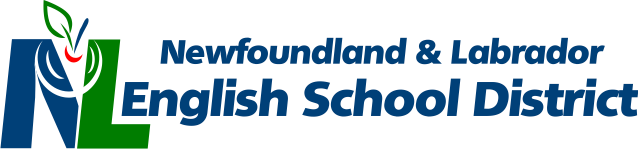 Course Descriptor
Social Studies 1201, 1202 and
Sciences humaines 1231
September, 2019
Curriculum Documents
Social Studies 1201/1202/1231 Curriculum Guide (2018) http://www.ed.gov.nl.ca/edu/k12/curriculum/guides/socialstudies/index.htm
Foundation for the Atlantic Canada Social Studies Curriculum (1998)
http://www.ed.gov.nl.ca/edu/k12/curriculum/documents/socialstudies/social.pdf 
Authorized Resources Power and Change (Student Resource)
 Power and Change (Teacher Resource) 
Supplementary Resources Ν/Α

Resource LinksProgram of Studies 2019 - 2020
http://www.ed.gov.nl.ca/edu/k12/curriculum/descriptions.htmlAssessment and Evaluation Plan Categories and Weightings should be reflected in Gradebook (PowerSchool).
A balance number of assessments should be reflected in each category per term in Gradebook (PowerSchool).
Weightings of assessments within each Unit Based Category can be found here:                        Units
                         (Categories in Gradebook)                        Units
                         (Categories in Gradebook)SCO(s)Category
WeightingsIntegratedUnit 1: Integrated Concepts and Process Skills 1.0 - 3.0N/ACivicsUnit 2: Power, Active Citizenship, and Change4.0 -5.010%CivicsUnit 3: Individual Rights and the Common Good6.0 -7.010%CivicsUnit 4: The Strengths and Limitations of Government8.0 - 10.015%CivicsUnit 5: Justice11.0 - 13.015%EconomicsUnit 6: Economic Decision Making 14.0 -16.015%EconomicsUnit 7: The Marketplace17.0 -18.010%EconomicsUnit 8: Trade19.0 - 21.015%EconomicsUnit 9: Government and the Economy22.0 - 23.010%